Пример заполнения декларации по налогу на прибыль за январь–сентябрь 2017 года (убыток)Когда понадобится: когда организация получит убыток за отчетный период. 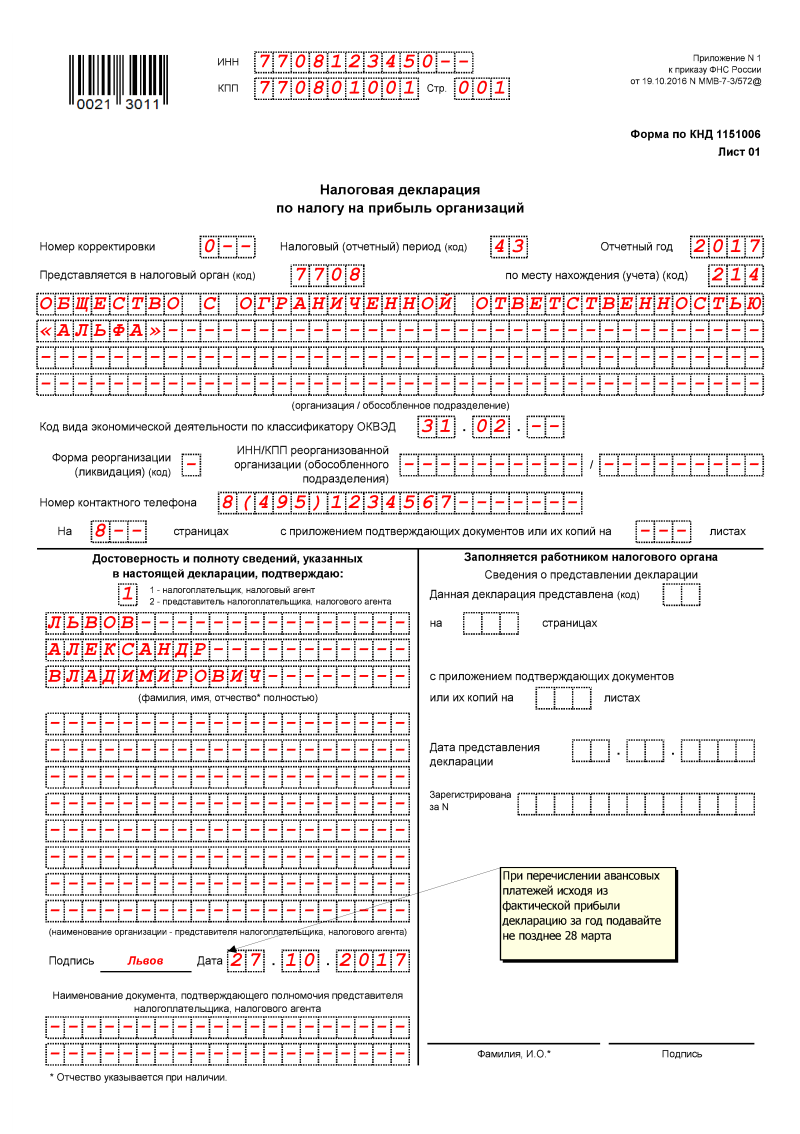 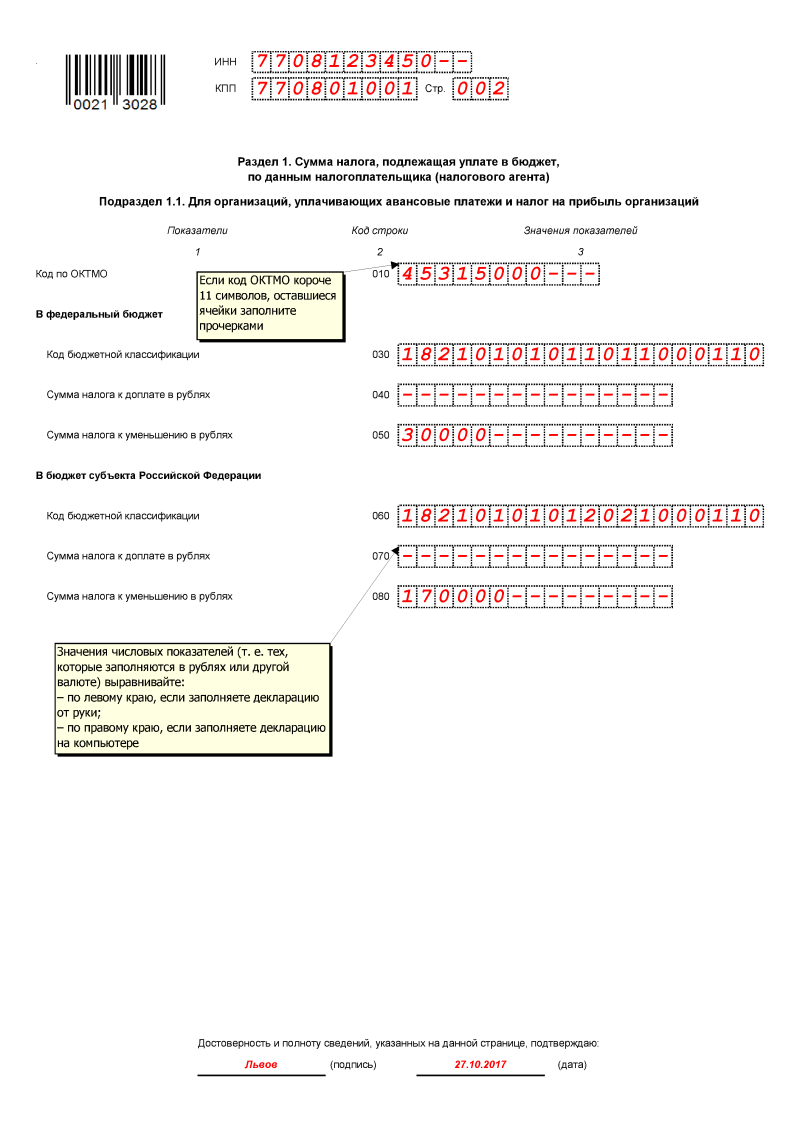 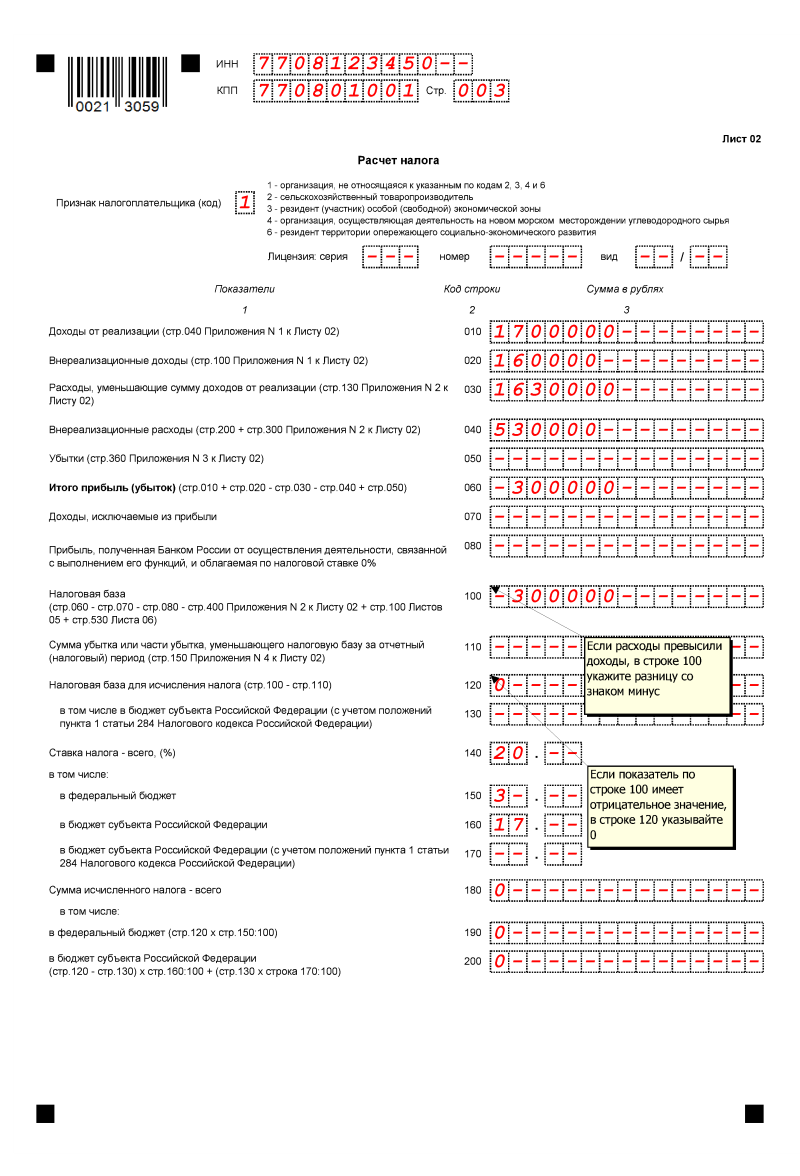 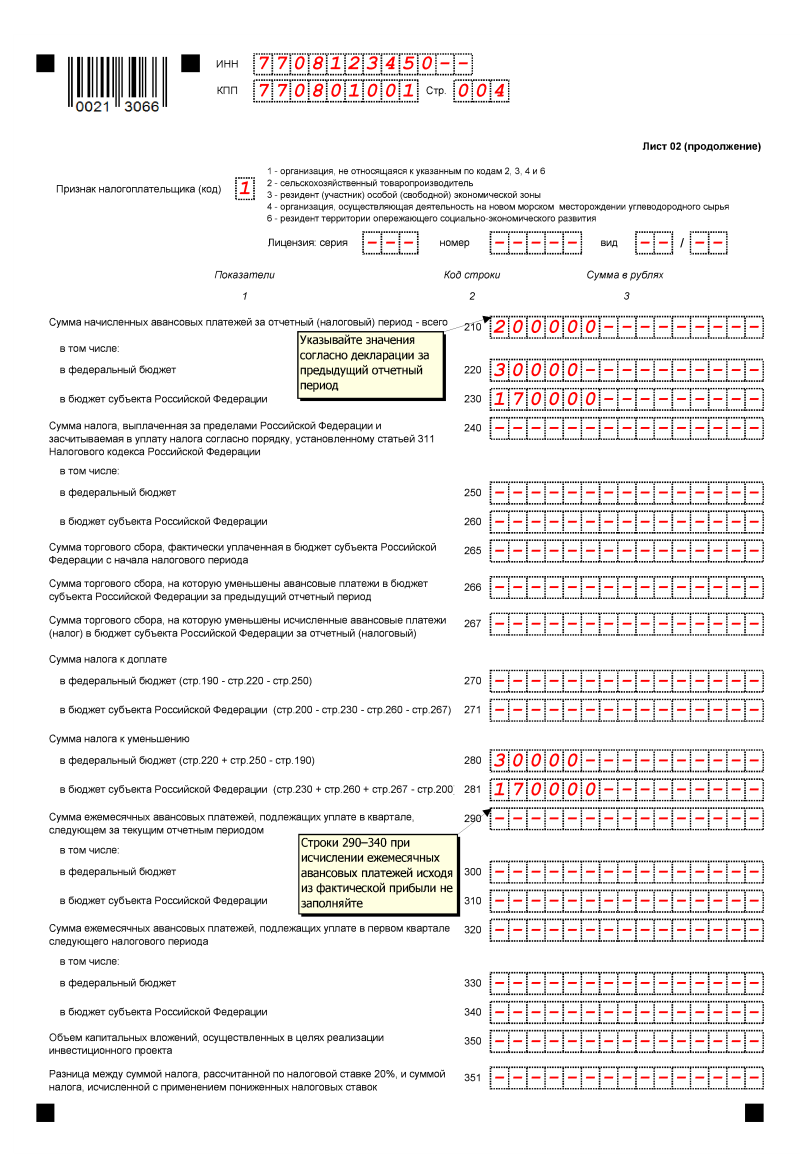 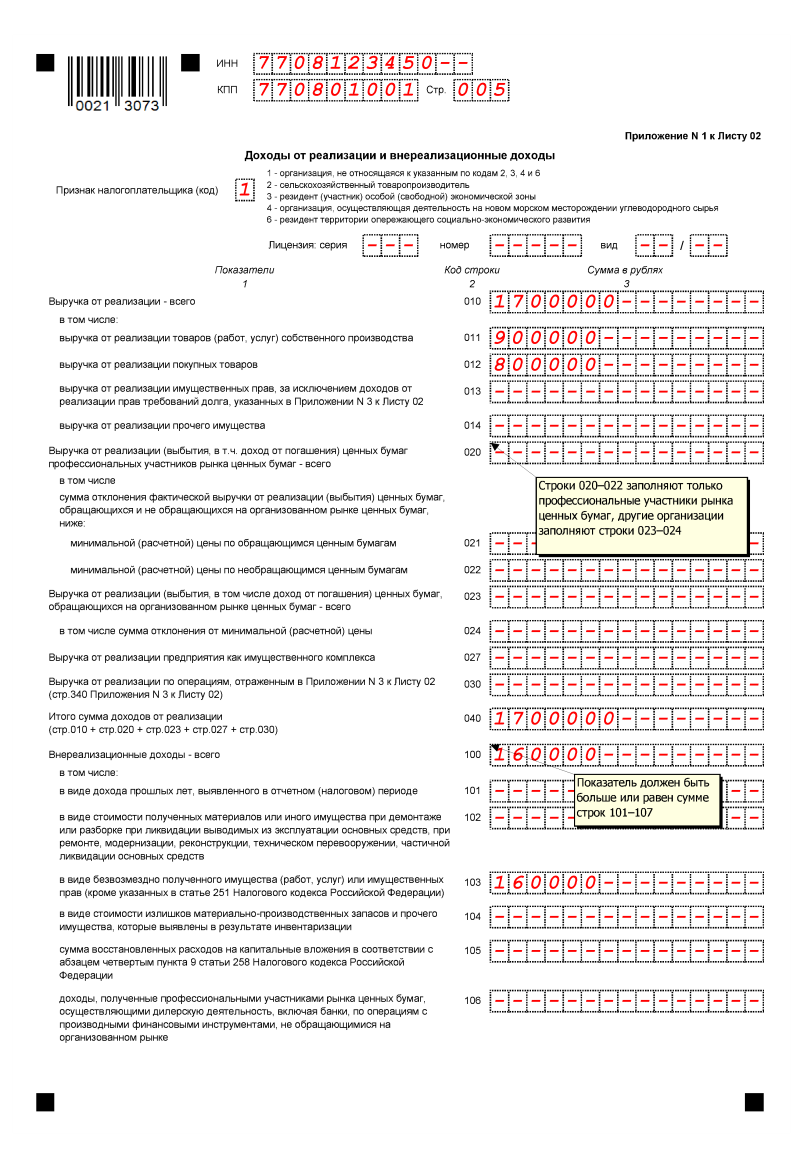 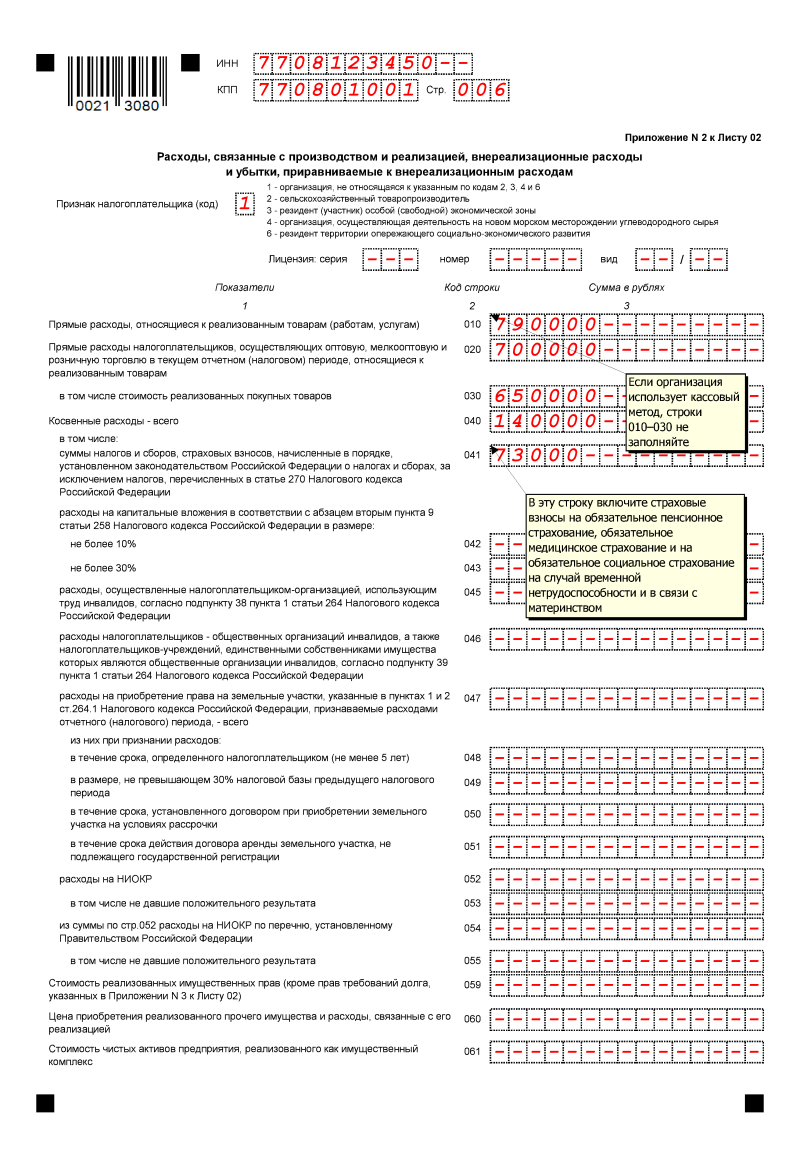 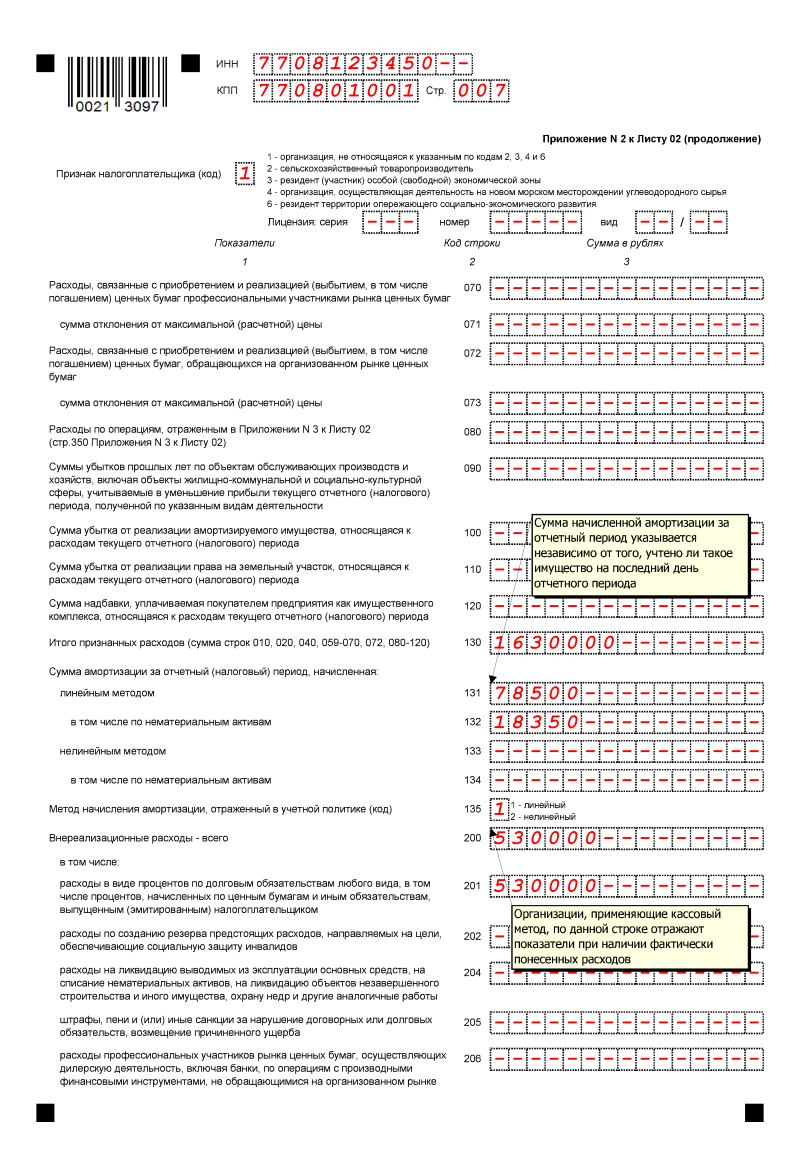 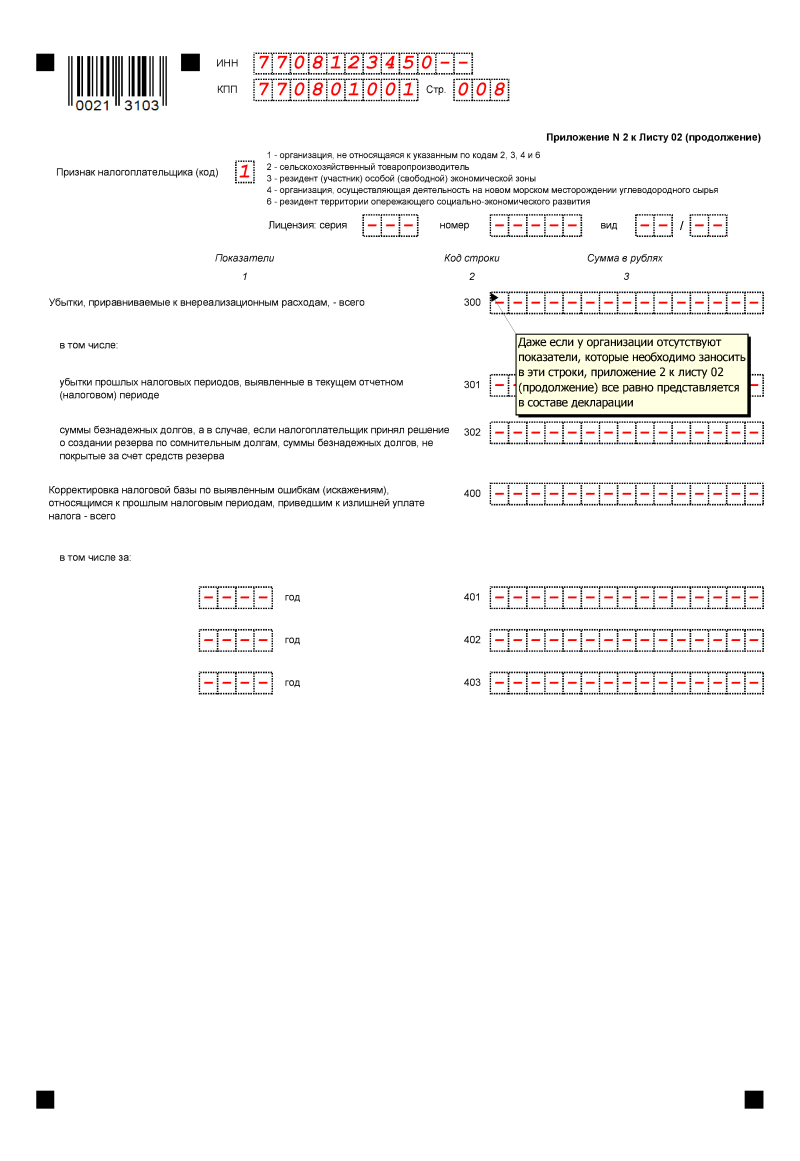 